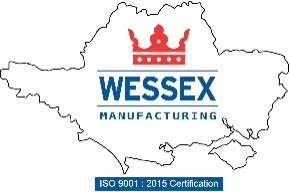 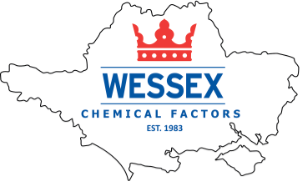 Information required under the Poison’s Act 1972 (amended 2018) new regulations.	Dear CustomerYou may be aware that new Regulations under the Poison’s Act 1972 (amended 2018) have come into effect. As a result, any business wishing to purchase Regulated substances must provide the following information:Name: Business address: VAT number (if relevant) Nature of business: Name of individual placing order: Provide a form of photographic ID (This must be of the named purchaser)Please note that unless you are a regular customer with an account you will need to provide the above information and evidence for each order. If you then supply these products to other businesses, you must inform them that these products are regulated or reportable under the Poisons Act 1972 and obtain the same information from them.************************************************************************************************Office use:Photo ID seen and checked: Photo ID scanned and saved to SAGE: 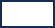 Signed DateList of Regulated Materials:The Control of Poisons and Explosives Precursors Regulations 2023 introduced new substances to the lists of regulated explosives precursors and poisons. Offences relating to the acquisition, importation, supply, possession and use of the following substances were added and are effective from 1 October 2023:Explosives precursorsammonium nitrate: 16% Nhexaminehydrochloric acid: 10% w/whydrogen peroxide:12% w/wnitromethane: 30% w/wnitric acid: 3% w/wphosphoric acid: 30% w/wpotassium chlorate: 40% w/wpotassium perchlorate: 40% w/wsodium chlorate: 40% w/wsodium perchlorate: 40% w/wsulfuric acid: 15% w/wPoisonsaluminium phosphidealuminium sulfidesodium sulfidecalcium sulfidemagnesium sulfidearsenic compoundsbarium salts (other than barium sulphate, barium carbonate and barium silicofluoride)bromomethanechloropicrinfluoroacetic acid, its salts and fluoroacetamidehydrogen cyanide and metal cyanides (other than ferrocyanides and ferricyanides)lead acetates and compounds of lead with acids from fixed oilsmagnesium phosphidemercury compoundsoxalic acid: 10% w/wphenols (phenol; phenolic isomers of the following: cresols, xylenols, monoethylphenols); compounds of phenols with a metal, 60% w/w of phenols or, for compounds of phenols with a metal, the equivalent of 60% w/w of phenolsphosphorus yellowstrychnine and its salts and its quaternary compoundsthallium and its saltszinc phosphidecalcium phosphide2,4- dinitrophenol and compounds including sodium dinitrophenolateList of Regulated Products:DrainexHSD Extra4 Way THydrochloric acid 32%Hydrogen peroxide 35%Nitric Acid 60%Powerflush extraFree ScaleHull & Waterline CleanerUrinal DescalerHot Tub Scale RemoverMacerator CleanerProflushOxalic acid